秘　　　　　　　教　育　相　談　記　録　票　①北海道真駒内養護学校　　　　　　　　　　　　　　　　　　　　　　　　ふりがな氏　名性別性別生年月日生年月日平成　　　年　　　月　　　日（　　　　　歳　）平成　　　年　　　月　　　日（　　　　　歳　）ふりがな氏　名男　女男　女生年月日生年月日平成　　　年　　　月　　　日（　　　　　歳　）平成　　　年　　　月　　　日（　　　　　歳　）所　属学　校　　　　　　　年学　校　　　　　　　年学　校　　　　　　　年学　校　　　　　　　年学　校　　　　　　　年学　校　　　　　　　年学　校　　　　　　　年学　校　　　　　　　年家族構成（続柄）続柄氏名生年続柄続柄氏名氏名生年家族構成（続柄）家族構成（続柄）家族構成（続柄）家族構成（続柄）住　所〒　　　　　　　　　　　　　　　　  　　　　　　電話：　　　　　　（　　　　　）〒　　　　　　　　　　　　　　　　  　　　　　　電話：　　　　　　（　　　　　）〒　　　　　　　　　　　　　　　　  　　　　　　電話：　　　　　　（　　　　　）〒　　　　　　　　　　　　　　　　  　　　　　　電話：　　　　　　（　　　　　）〒　　　　　　　　　　　　　　　　  　　　　　　電話：　　　　　　（　　　　　）〒　　　　　　　　　　　　　　　　  　　　　　　電話：　　　　　　（　　　　　）〒　　　　　　　　　　　　　　　　  　　　　　　電話：　　　　　　（　　　　　）〒　　　　　　　　　　　　　　　　  　　　　　　電話：　　　　　　（　　　　　）相　談の内　容①就学　　②発達・障害の状況　　③学校教育　　④進路　　⑤その他　　※あてはまるものに○。複数可。　　　　　　　　　　　　　　　　　　　　　　具体的にありましたらお書き下さい。①就学　　②発達・障害の状況　　③学校教育　　④進路　　⑤その他　　※あてはまるものに○。複数可。　　　　　　　　　　　　　　　　　　　　　　具体的にありましたらお書き下さい。①就学　　②発達・障害の状況　　③学校教育　　④進路　　⑤その他　　※あてはまるものに○。複数可。　　　　　　　　　　　　　　　　　　　　　　具体的にありましたらお書き下さい。①就学　　②発達・障害の状況　　③学校教育　　④進路　　⑤その他　　※あてはまるものに○。複数可。　　　　　　　　　　　　　　　　　　　　　　具体的にありましたらお書き下さい。①就学　　②発達・障害の状況　　③学校教育　　④進路　　⑤その他　　※あてはまるものに○。複数可。　　　　　　　　　　　　　　　　　　　　　　具体的にありましたらお書き下さい。①就学　　②発達・障害の状況　　③学校教育　　④進路　　⑤その他　　※あてはまるものに○。複数可。　　　　　　　　　　　　　　　　　　　　　　具体的にありましたらお書き下さい。①就学　　②発達・障害の状況　　③学校教育　　④進路　　⑤その他　　※あてはまるものに○。複数可。　　　　　　　　　　　　　　　　　　　　　　具体的にありましたらお書き下さい。①就学　　②発達・障害の状況　　③学校教育　　④進路　　⑤その他　　※あてはまるものに○。複数可。　　　　　　　　　　　　　　　　　　　　　　具体的にありましたらお書き下さい。障　害の発　見と経　過身体障害者手帳　　有　（　　　種　　　級　）　・　無　　障害名　　　　　　　　　　　　　　　　　　　　　　　　　　　　　　　　　　　　　　　　　　　　　　　　　　　　　　　　　　　　＊わかる範囲でご記入ください療育手帳　　　　　有　（　Ａ　・　Ｂ　）　・　無　　障害の部位・状態（　　　　　　　　　　　　　　　　）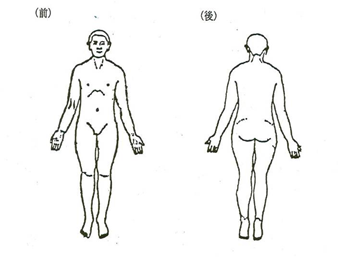 起因疾患名等　①　脳性まひ②　その他（　　　　　　　　　　　　　　　　　　　　　　　　　　）１　障害の発見と経過（該当するものに○をつけてください）①　出生時（医療機関　名：　　　　　　　　　　　　　　　　　　　　）②　乳幼児検診時③　その他（　　　　　　　　　　　　　　　　　　　　　　　　　　　）補装具等（お持ちのものに○をつけてください）①　車いす（自走式　介助式　電動式）　②　座位保持装置　③　下肢装具（SLB、LLB、その他）　④　体幹装具⑤　保護帽　⑥　杖　⑦　立位保持装置　⑧その他（　　　　　　　　　　　　　　　　　　　　　　　　　）治療・リハビリ歴等（該当するものに○をつけてください）北海道立子ども総合医療・療育センター（コドモックル）　　　　　　　　　　　（小児科・整形外科・眼科・耳鼻科・歯科・他　　　　　・ＰＴ・ＯＴ・ＳＴ）札幌市発達医療センター（小児科・整形外科・眼科・他　　　　　　　　　　　　・ＰＴ・ＯＴ・ＳＴ）札幌市子ども発達支援センター（ちくたく）（児童精神科・小児科・整形外科・耳鼻咽喉科・眼科・ＰＴ・ＯＴ・ＳＴ ）札医大（小児科・整形外科・眼科・耳鼻科・歯科 ）　⑤　訪問リハ（名　　　　 ・ＰＴ・ＯＴ・ＳＴ）　　　　　　　　　　　　　　　　　楡の会（小児科・整形外科・眼科・耳鼻科・歯科・ＰＴ・ＯＴ・ＳＴ ）⑦　北大（　　　　　　　　）　⑧　天使（　　　　　　　　　　）　⑨　その他（　　　　　　　　　　　　　　　　　　　　　　　　　　　　　　　　　　　　　　　　　　　）身体障害者手帳　　有　（　　　種　　　級　）　・　無　　障害名　　　　　　　　　　　　　　　　　　　　　　　　　　　　　　　　　　　　　　　　　　　　　　　　　　　　　　　　　　　　＊わかる範囲でご記入ください療育手帳　　　　　有　（　Ａ　・　Ｂ　）　・　無　　障害の部位・状態（　　　　　　　　　　　　　　　　）起因疾患名等　①　脳性まひ②　その他（　　　　　　　　　　　　　　　　　　　　　　　　　　）１　障害の発見と経過（該当するものに○をつけてください）①　出生時（医療機関　名：　　　　　　　　　　　　　　　　　　　　）②　乳幼児検診時③　その他（　　　　　　　　　　　　　　　　　　　　　　　　　　　）補装具等（お持ちのものに○をつけてください）①　車いす（自走式　介助式　電動式）　②　座位保持装置　③　下肢装具（SLB、LLB、その他）　④　体幹装具⑤　保護帽　⑥　杖　⑦　立位保持装置　⑧その他（　　　　　　　　　　　　　　　　　　　　　　　　　）治療・リハビリ歴等（該当するものに○をつけてください）北海道立子ども総合医療・療育センター（コドモックル）　　　　　　　　　　　（小児科・整形外科・眼科・耳鼻科・歯科・他　　　　　・ＰＴ・ＯＴ・ＳＴ）札幌市発達医療センター（小児科・整形外科・眼科・他　　　　　　　　　　　　・ＰＴ・ＯＴ・ＳＴ）札幌市子ども発達支援センター（ちくたく）（児童精神科・小児科・整形外科・耳鼻咽喉科・眼科・ＰＴ・ＯＴ・ＳＴ ）札医大（小児科・整形外科・眼科・耳鼻科・歯科 ）　⑤　訪問リハ（名　　　　 ・ＰＴ・ＯＴ・ＳＴ）　　　　　　　　　　　　　　　　　楡の会（小児科・整形外科・眼科・耳鼻科・歯科・ＰＴ・ＯＴ・ＳＴ ）⑦　北大（　　　　　　　　）　⑧　天使（　　　　　　　　　　）　⑨　その他（　　　　　　　　　　　　　　　　　　　　　　　　　　　　　　　　　　　　　　　　　　　）身体障害者手帳　　有　（　　　種　　　級　）　・　無　　障害名　　　　　　　　　　　　　　　　　　　　　　　　　　　　　　　　　　　　　　　　　　　　　　　　　　　　　　　　　　　　＊わかる範囲でご記入ください療育手帳　　　　　有　（　Ａ　・　Ｂ　）　・　無　　障害の部位・状態（　　　　　　　　　　　　　　　　）起因疾患名等　①　脳性まひ②　その他（　　　　　　　　　　　　　　　　　　　　　　　　　　）１　障害の発見と経過（該当するものに○をつけてください）①　出生時（医療機関　名：　　　　　　　　　　　　　　　　　　　　）②　乳幼児検診時③　その他（　　　　　　　　　　　　　　　　　　　　　　　　　　　）補装具等（お持ちのものに○をつけてください）①　車いす（自走式　介助式　電動式）　②　座位保持装置　③　下肢装具（SLB、LLB、その他）　④　体幹装具⑤　保護帽　⑥　杖　⑦　立位保持装置　⑧その他（　　　　　　　　　　　　　　　　　　　　　　　　　）治療・リハビリ歴等（該当するものに○をつけてください）北海道立子ども総合医療・療育センター（コドモックル）　　　　　　　　　　　（小児科・整形外科・眼科・耳鼻科・歯科・他　　　　　・ＰＴ・ＯＴ・ＳＴ）札幌市発達医療センター（小児科・整形外科・眼科・他　　　　　　　　　　　　・ＰＴ・ＯＴ・ＳＴ）札幌市子ども発達支援センター（ちくたく）（児童精神科・小児科・整形外科・耳鼻咽喉科・眼科・ＰＴ・ＯＴ・ＳＴ ）札医大（小児科・整形外科・眼科・耳鼻科・歯科 ）　⑤　訪問リハ（名　　　　 ・ＰＴ・ＯＴ・ＳＴ）　　　　　　　　　　　　　　　　　楡の会（小児科・整形外科・眼科・耳鼻科・歯科・ＰＴ・ＯＴ・ＳＴ ）⑦　北大（　　　　　　　　）　⑧　天使（　　　　　　　　　　）　⑨　その他（　　　　　　　　　　　　　　　　　　　　　　　　　　　　　　　　　　　　　　　　　　　）身体障害者手帳　　有　（　　　種　　　級　）　・　無　　障害名　　　　　　　　　　　　　　　　　　　　　　　　　　　　　　　　　　　　　　　　　　　　　　　　　　　　　　　　　　　　＊わかる範囲でご記入ください療育手帳　　　　　有　（　Ａ　・　Ｂ　）　・　無　　障害の部位・状態（　　　　　　　　　　　　　　　　）起因疾患名等　①　脳性まひ②　その他（　　　　　　　　　　　　　　　　　　　　　　　　　　）１　障害の発見と経過（該当するものに○をつけてください）①　出生時（医療機関　名：　　　　　　　　　　　　　　　　　　　　）②　乳幼児検診時③　その他（　　　　　　　　　　　　　　　　　　　　　　　　　　　）補装具等（お持ちのものに○をつけてください）①　車いす（自走式　介助式　電動式）　②　座位保持装置　③　下肢装具（SLB、LLB、その他）　④　体幹装具⑤　保護帽　⑥　杖　⑦　立位保持装置　⑧その他（　　　　　　　　　　　　　　　　　　　　　　　　　）治療・リハビリ歴等（該当するものに○をつけてください）北海道立子ども総合医療・療育センター（コドモックル）　　　　　　　　　　　（小児科・整形外科・眼科・耳鼻科・歯科・他　　　　　・ＰＴ・ＯＴ・ＳＴ）札幌市発達医療センター（小児科・整形外科・眼科・他　　　　　　　　　　　　・ＰＴ・ＯＴ・ＳＴ）札幌市子ども発達支援センター（ちくたく）（児童精神科・小児科・整形外科・耳鼻咽喉科・眼科・ＰＴ・ＯＴ・ＳＴ ）札医大（小児科・整形外科・眼科・耳鼻科・歯科 ）　⑤　訪問リハ（名　　　　 ・ＰＴ・ＯＴ・ＳＴ）　　　　　　　　　　　　　　　　　楡の会（小児科・整形外科・眼科・耳鼻科・歯科・ＰＴ・ＯＴ・ＳＴ ）⑦　北大（　　　　　　　　）　⑧　天使（　　　　　　　　　　）　⑨　その他（　　　　　　　　　　　　　　　　　　　　　　　　　　　　　　　　　　　　　　　　　　　）身体障害者手帳　　有　（　　　種　　　級　）　・　無　　障害名　　　　　　　　　　　　　　　　　　　　　　　　　　　　　　　　　　　　　　　　　　　　　　　　　　　　　　　　　　　　＊わかる範囲でご記入ください療育手帳　　　　　有　（　Ａ　・　Ｂ　）　・　無　　障害の部位・状態（　　　　　　　　　　　　　　　　）起因疾患名等　①　脳性まひ②　その他（　　　　　　　　　　　　　　　　　　　　　　　　　　）１　障害の発見と経過（該当するものに○をつけてください）①　出生時（医療機関　名：　　　　　　　　　　　　　　　　　　　　）②　乳幼児検診時③　その他（　　　　　　　　　　　　　　　　　　　　　　　　　　　）補装具等（お持ちのものに○をつけてください）①　車いす（自走式　介助式　電動式）　②　座位保持装置　③　下肢装具（SLB、LLB、その他）　④　体幹装具⑤　保護帽　⑥　杖　⑦　立位保持装置　⑧その他（　　　　　　　　　　　　　　　　　　　　　　　　　）治療・リハビリ歴等（該当するものに○をつけてください）北海道立子ども総合医療・療育センター（コドモックル）　　　　　　　　　　　（小児科・整形外科・眼科・耳鼻科・歯科・他　　　　　・ＰＴ・ＯＴ・ＳＴ）札幌市発達医療センター（小児科・整形外科・眼科・他　　　　　　　　　　　　・ＰＴ・ＯＴ・ＳＴ）札幌市子ども発達支援センター（ちくたく）（児童精神科・小児科・整形外科・耳鼻咽喉科・眼科・ＰＴ・ＯＴ・ＳＴ ）札医大（小児科・整形外科・眼科・耳鼻科・歯科 ）　⑤　訪問リハ（名　　　　 ・ＰＴ・ＯＴ・ＳＴ）　　　　　　　　　　　　　　　　　楡の会（小児科・整形外科・眼科・耳鼻科・歯科・ＰＴ・ＯＴ・ＳＴ ）⑦　北大（　　　　　　　　）　⑧　天使（　　　　　　　　　　）　⑨　その他（　　　　　　　　　　　　　　　　　　　　　　　　　　　　　　　　　　　　　　　　　　　）身体障害者手帳　　有　（　　　種　　　級　）　・　無　　障害名　　　　　　　　　　　　　　　　　　　　　　　　　　　　　　　　　　　　　　　　　　　　　　　　　　　　　　　　　　　　＊わかる範囲でご記入ください療育手帳　　　　　有　（　Ａ　・　Ｂ　）　・　無　　障害の部位・状態（　　　　　　　　　　　　　　　　）起因疾患名等　①　脳性まひ②　その他（　　　　　　　　　　　　　　　　　　　　　　　　　　）１　障害の発見と経過（該当するものに○をつけてください）①　出生時（医療機関　名：　　　　　　　　　　　　　　　　　　　　）②　乳幼児検診時③　その他（　　　　　　　　　　　　　　　　　　　　　　　　　　　）補装具等（お持ちのものに○をつけてください）①　車いす（自走式　介助式　電動式）　②　座位保持装置　③　下肢装具（SLB、LLB、その他）　④　体幹装具⑤　保護帽　⑥　杖　⑦　立位保持装置　⑧その他（　　　　　　　　　　　　　　　　　　　　　　　　　）治療・リハビリ歴等（該当するものに○をつけてください）北海道立子ども総合医療・療育センター（コドモックル）　　　　　　　　　　　（小児科・整形外科・眼科・耳鼻科・歯科・他　　　　　・ＰＴ・ＯＴ・ＳＴ）札幌市発達医療センター（小児科・整形外科・眼科・他　　　　　　　　　　　　・ＰＴ・ＯＴ・ＳＴ）札幌市子ども発達支援センター（ちくたく）（児童精神科・小児科・整形外科・耳鼻咽喉科・眼科・ＰＴ・ＯＴ・ＳＴ ）札医大（小児科・整形外科・眼科・耳鼻科・歯科 ）　⑤　訪問リハ（名　　　　 ・ＰＴ・ＯＴ・ＳＴ）　　　　　　　　　　　　　　　　　楡の会（小児科・整形外科・眼科・耳鼻科・歯科・ＰＴ・ＯＴ・ＳＴ ）⑦　北大（　　　　　　　　）　⑧　天使（　　　　　　　　　　）　⑨　その他（　　　　　　　　　　　　　　　　　　　　　　　　　　　　　　　　　　　　　　　　　　　）身体障害者手帳　　有　（　　　種　　　級　）　・　無　　障害名　　　　　　　　　　　　　　　　　　　　　　　　　　　　　　　　　　　　　　　　　　　　　　　　　　　　　　　　　　　　＊わかる範囲でご記入ください療育手帳　　　　　有　（　Ａ　・　Ｂ　）　・　無　　障害の部位・状態（　　　　　　　　　　　　　　　　）起因疾患名等　①　脳性まひ②　その他（　　　　　　　　　　　　　　　　　　　　　　　　　　）１　障害の発見と経過（該当するものに○をつけてください）①　出生時（医療機関　名：　　　　　　　　　　　　　　　　　　　　）②　乳幼児検診時③　その他（　　　　　　　　　　　　　　　　　　　　　　　　　　　）補装具等（お持ちのものに○をつけてください）①　車いす（自走式　介助式　電動式）　②　座位保持装置　③　下肢装具（SLB、LLB、その他）　④　体幹装具⑤　保護帽　⑥　杖　⑦　立位保持装置　⑧その他（　　　　　　　　　　　　　　　　　　　　　　　　　）治療・リハビリ歴等（該当するものに○をつけてください）北海道立子ども総合医療・療育センター（コドモックル）　　　　　　　　　　　（小児科・整形外科・眼科・耳鼻科・歯科・他　　　　　・ＰＴ・ＯＴ・ＳＴ）札幌市発達医療センター（小児科・整形外科・眼科・他　　　　　　　　　　　　・ＰＴ・ＯＴ・ＳＴ）札幌市子ども発達支援センター（ちくたく）（児童精神科・小児科・整形外科・耳鼻咽喉科・眼科・ＰＴ・ＯＴ・ＳＴ ）札医大（小児科・整形外科・眼科・耳鼻科・歯科 ）　⑤　訪問リハ（名　　　　 ・ＰＴ・ＯＴ・ＳＴ）　　　　　　　　　　　　　　　　　楡の会（小児科・整形外科・眼科・耳鼻科・歯科・ＰＴ・ＯＴ・ＳＴ ）⑦　北大（　　　　　　　　）　⑧　天使（　　　　　　　　　　）　⑨　その他（　　　　　　　　　　　　　　　　　　　　　　　　　　　　　　　　　　　　　　　　　　　）身体障害者手帳　　有　（　　　種　　　級　）　・　無　　障害名　　　　　　　　　　　　　　　　　　　　　　　　　　　　　　　　　　　　　　　　　　　　　　　　　　　　　　　　　　　　＊わかる範囲でご記入ください療育手帳　　　　　有　（　Ａ　・　Ｂ　）　・　無　　障害の部位・状態（　　　　　　　　　　　　　　　　）起因疾患名等　①　脳性まひ②　その他（　　　　　　　　　　　　　　　　　　　　　　　　　　）１　障害の発見と経過（該当するものに○をつけてください）①　出生時（医療機関　名：　　　　　　　　　　　　　　　　　　　　）②　乳幼児検診時③　その他（　　　　　　　　　　　　　　　　　　　　　　　　　　　）補装具等（お持ちのものに○をつけてください）①　車いす（自走式　介助式　電動式）　②　座位保持装置　③　下肢装具（SLB、LLB、その他）　④　体幹装具⑤　保護帽　⑥　杖　⑦　立位保持装置　⑧その他（　　　　　　　　　　　　　　　　　　　　　　　　　）治療・リハビリ歴等（該当するものに○をつけてください）北海道立子ども総合医療・療育センター（コドモックル）　　　　　　　　　　　（小児科・整形外科・眼科・耳鼻科・歯科・他　　　　　・ＰＴ・ＯＴ・ＳＴ）札幌市発達医療センター（小児科・整形外科・眼科・他　　　　　　　　　　　　・ＰＴ・ＯＴ・ＳＴ）札幌市子ども発達支援センター（ちくたく）（児童精神科・小児科・整形外科・耳鼻咽喉科・眼科・ＰＴ・ＯＴ・ＳＴ ）札医大（小児科・整形外科・眼科・耳鼻科・歯科 ）　⑤　訪問リハ（名　　　　 ・ＰＴ・ＯＴ・ＳＴ）　　　　　　　　　　　　　　　　　楡の会（小児科・整形外科・眼科・耳鼻科・歯科・ＰＴ・ＯＴ・ＳＴ ）⑦　北大（　　　　　　　　）　⑧　天使（　　　　　　　　　　）　⑨　その他（　　　　　　　　　　　　　　　　　　　　　　　　　　　　　　　　　　　　　　　　　　　）障　害の状　態２　日常生活動作（該当するものに○をつけてください）移　動　①車いす　②バギー　③杖　③寝返り　④ずりばい　⑤よつばい　⑥座りばい　⑦バニーホッピング　⑧ひざ立ち　⑨つかまり立ち　⑩つたい歩き　⑪手つなぎ歩き　⑫独歩　⑬その他（　　　　　　　　　　）着脱（含、自発動作）①　全介助　②　自発動作あり（袖から腕を抜く、ズボンから足を抜く、腰を浮かす、他　　　　　　　　）　③　一部介助（具体的に　　　　　　　　　　　　　　　　　　　　　　　　　　　　　　　）　④　自立⑤　その他　（　　　　　　　　　　　　　　　　　　　　　　　　　　　　　　　　　　　　　　　　　）摂食・食形態等（１）摂　食　　①全介助　②一部援助　③自立　④その他（　　　　　　　　　　　　　　　　　　　　　）（２）食事量　　①全量摂取　②味見程度　③その他（　　　　　　　　　　　　　　　　　　　　　　　　）（３）食形態　　①普通食（軟らかめ）　②一口大刻み　③粗刻み　④極小刻み　⑤ミキサー（粒あり）⑥ミキサー（ペースト状）　⑦とろみ剤使用⑧主食（ごはん・おかゆ）（麺・やわらか麺）（パン・ひたしパン）（他　　　　　　　　　　）⑨その他（　　　　　　　　　　　　　　　　　　　　　　　　　　　　　　　　　　　　）食具・食器　　はし・スプーン・フォーク・おわん・特殊食器・コップ・ストロー・他（　　　　　　　　　）排　泄 （１）　排尿　 ①全介助　②予告する　③出た後伝える　④自立　⑤その他（　　　　　　　　　　　　　）　（２）　排便　 ①全介助　②予告する　③出た後伝える　④自立　⑤その他（　　　　　　　　　　　　　）（３）　オムツ等の使用　 ①紙パンツ・紙おむつ　②紙パット　③布パンツ　④その他（　　　　　　　　）コミュニケーション（言語理解）（１）表出言語①発声はない　②声を出して伝える　③喃語がある　④１～２語　⑤単語で伝える　⑥会話ができる⑦その他（　　　　　　　　　　　　　　　　　　　　　　　　　　　　　　　　　　　　　　　　　　）（２）簡単な指示①理解できる　②部分的に理解できる　③その他（　　　　　　　　　　　　　　　　　　　　　　　　）３　配慮事項・発作　　　　　　　有　・　無　　（具体的に　　　　　　　　　　薬・投薬状況　（　　　　　　　　　　　　　　　　　　　　　　　　　　　　　　　）・アレルギー　　　　有　・　無　　（具体的に　　　　　　　　　　　　　　　　　　　　　　　　　　　）　　　　　　　　　　薬・投薬状況　（　　　　　　　　　　　　　　　　　　　　　　　　　　　　　　　）・定期薬（発作・アレルギー以外）　　有　・　無　　（具体的に　　　　　　　　　　　　　　　　　　　）　　　　　　　　　　薬・投薬状況　（　　　　　　　　　　　　　　　　　　　　　　　　　　　　　　　）　・医療的ケア　吸引　　　　有　・　無　　（具体的に　　　　　　　　　　　　　　　　　　　　　　　　）　　　　　　　　導尿　　　　有　・　無　　（具体的に　　　　　　　　　　　　　　　　　　　　　　　　）　　　　　　　　吸入　　　　有　・　無　　（具体的に　　　　　　　　　　　　　　　　　　　　　　　　）　　　　　　　経管栄養　　有　・　無　　（具体的に　　　　　　　　　　　　　　　　　　　　　　　　）その他　　　有　・　無　　（具体的に　　　　　　　　　　　　　　　　　　　　　　　　）２　日常生活動作（該当するものに○をつけてください）移　動　①車いす　②バギー　③杖　③寝返り　④ずりばい　⑤よつばい　⑥座りばい　⑦バニーホッピング　⑧ひざ立ち　⑨つかまり立ち　⑩つたい歩き　⑪手つなぎ歩き　⑫独歩　⑬その他（　　　　　　　　　　）着脱（含、自発動作）①　全介助　②　自発動作あり（袖から腕を抜く、ズボンから足を抜く、腰を浮かす、他　　　　　　　　）　③　一部介助（具体的に　　　　　　　　　　　　　　　　　　　　　　　　　　　　　　　）　④　自立⑤　その他　（　　　　　　　　　　　　　　　　　　　　　　　　　　　　　　　　　　　　　　　　　）摂食・食形態等（１）摂　食　　①全介助　②一部援助　③自立　④その他（　　　　　　　　　　　　　　　　　　　　　）（２）食事量　　①全量摂取　②味見程度　③その他（　　　　　　　　　　　　　　　　　　　　　　　　）（３）食形態　　①普通食（軟らかめ）　②一口大刻み　③粗刻み　④極小刻み　⑤ミキサー（粒あり）⑥ミキサー（ペースト状）　⑦とろみ剤使用⑧主食（ごはん・おかゆ）（麺・やわらか麺）（パン・ひたしパン）（他　　　　　　　　　　）⑨その他（　　　　　　　　　　　　　　　　　　　　　　　　　　　　　　　　　　　　）食具・食器　　はし・スプーン・フォーク・おわん・特殊食器・コップ・ストロー・他（　　　　　　　　　）排　泄 （１）　排尿　 ①全介助　②予告する　③出た後伝える　④自立　⑤その他（　　　　　　　　　　　　　）　（２）　排便　 ①全介助　②予告する　③出た後伝える　④自立　⑤その他（　　　　　　　　　　　　　）（３）　オムツ等の使用　 ①紙パンツ・紙おむつ　②紙パット　③布パンツ　④その他（　　　　　　　　）コミュニケーション（言語理解）（１）表出言語①発声はない　②声を出して伝える　③喃語がある　④１～２語　⑤単語で伝える　⑥会話ができる⑦その他（　　　　　　　　　　　　　　　　　　　　　　　　　　　　　　　　　　　　　　　　　　）（２）簡単な指示①理解できる　②部分的に理解できる　③その他（　　　　　　　　　　　　　　　　　　　　　　　　）３　配慮事項・発作　　　　　　　有　・　無　　（具体的に　　　　　　　　　　薬・投薬状況　（　　　　　　　　　　　　　　　　　　　　　　　　　　　　　　　）・アレルギー　　　　有　・　無　　（具体的に　　　　　　　　　　　　　　　　　　　　　　　　　　　）　　　　　　　　　　薬・投薬状況　（　　　　　　　　　　　　　　　　　　　　　　　　　　　　　　　）・定期薬（発作・アレルギー以外）　　有　・　無　　（具体的に　　　　　　　　　　　　　　　　　　　）　　　　　　　　　　薬・投薬状況　（　　　　　　　　　　　　　　　　　　　　　　　　　　　　　　　）　・医療的ケア　吸引　　　　有　・　無　　（具体的に　　　　　　　　　　　　　　　　　　　　　　　　）　　　　　　　　導尿　　　　有　・　無　　（具体的に　　　　　　　　　　　　　　　　　　　　　　　　）　　　　　　　　吸入　　　　有　・　無　　（具体的に　　　　　　　　　　　　　　　　　　　　　　　　）　　　　　　　経管栄養　　有　・　無　　（具体的に　　　　　　　　　　　　　　　　　　　　　　　　）その他　　　有　・　無　　（具体的に　　　　　　　　　　　　　　　　　　　　　　　　）２　日常生活動作（該当するものに○をつけてください）移　動　①車いす　②バギー　③杖　③寝返り　④ずりばい　⑤よつばい　⑥座りばい　⑦バニーホッピング　⑧ひざ立ち　⑨つかまり立ち　⑩つたい歩き　⑪手つなぎ歩き　⑫独歩　⑬その他（　　　　　　　　　　）着脱（含、自発動作）①　全介助　②　自発動作あり（袖から腕を抜く、ズボンから足を抜く、腰を浮かす、他　　　　　　　　）　③　一部介助（具体的に　　　　　　　　　　　　　　　　　　　　　　　　　　　　　　　）　④　自立⑤　その他　（　　　　　　　　　　　　　　　　　　　　　　　　　　　　　　　　　　　　　　　　　）摂食・食形態等（１）摂　食　　①全介助　②一部援助　③自立　④その他（　　　　　　　　　　　　　　　　　　　　　）（２）食事量　　①全量摂取　②味見程度　③その他（　　　　　　　　　　　　　　　　　　　　　　　　）（３）食形態　　①普通食（軟らかめ）　②一口大刻み　③粗刻み　④極小刻み　⑤ミキサー（粒あり）⑥ミキサー（ペースト状）　⑦とろみ剤使用⑧主食（ごはん・おかゆ）（麺・やわらか麺）（パン・ひたしパン）（他　　　　　　　　　　）⑨その他（　　　　　　　　　　　　　　　　　　　　　　　　　　　　　　　　　　　　）食具・食器　　はし・スプーン・フォーク・おわん・特殊食器・コップ・ストロー・他（　　　　　　　　　）排　泄 （１）　排尿　 ①全介助　②予告する　③出た後伝える　④自立　⑤その他（　　　　　　　　　　　　　）　（２）　排便　 ①全介助　②予告する　③出た後伝える　④自立　⑤その他（　　　　　　　　　　　　　）（３）　オムツ等の使用　 ①紙パンツ・紙おむつ　②紙パット　③布パンツ　④その他（　　　　　　　　）コミュニケーション（言語理解）（１）表出言語①発声はない　②声を出して伝える　③喃語がある　④１～２語　⑤単語で伝える　⑥会話ができる⑦その他（　　　　　　　　　　　　　　　　　　　　　　　　　　　　　　　　　　　　　　　　　　）（２）簡単な指示①理解できる　②部分的に理解できる　③その他（　　　　　　　　　　　　　　　　　　　　　　　　）３　配慮事項・発作　　　　　　　有　・　無　　（具体的に　　　　　　　　　　薬・投薬状況　（　　　　　　　　　　　　　　　　　　　　　　　　　　　　　　　）・アレルギー　　　　有　・　無　　（具体的に　　　　　　　　　　　　　　　　　　　　　　　　　　　）　　　　　　　　　　薬・投薬状況　（　　　　　　　　　　　　　　　　　　　　　　　　　　　　　　　）・定期薬（発作・アレルギー以外）　　有　・　無　　（具体的に　　　　　　　　　　　　　　　　　　　）　　　　　　　　　　薬・投薬状況　（　　　　　　　　　　　　　　　　　　　　　　　　　　　　　　　）　・医療的ケア　吸引　　　　有　・　無　　（具体的に　　　　　　　　　　　　　　　　　　　　　　　　）　　　　　　　　導尿　　　　有　・　無　　（具体的に　　　　　　　　　　　　　　　　　　　　　　　　）　　　　　　　　吸入　　　　有　・　無　　（具体的に　　　　　　　　　　　　　　　　　　　　　　　　）　　　　　　　経管栄養　　有　・　無　　（具体的に　　　　　　　　　　　　　　　　　　　　　　　　）その他　　　有　・　無　　（具体的に　　　　　　　　　　　　　　　　　　　　　　　　）２　日常生活動作（該当するものに○をつけてください）移　動　①車いす　②バギー　③杖　③寝返り　④ずりばい　⑤よつばい　⑥座りばい　⑦バニーホッピング　⑧ひざ立ち　⑨つかまり立ち　⑩つたい歩き　⑪手つなぎ歩き　⑫独歩　⑬その他（　　　　　　　　　　）着脱（含、自発動作）①　全介助　②　自発動作あり（袖から腕を抜く、ズボンから足を抜く、腰を浮かす、他　　　　　　　　）　③　一部介助（具体的に　　　　　　　　　　　　　　　　　　　　　　　　　　　　　　　）　④　自立⑤　その他　（　　　　　　　　　　　　　　　　　　　　　　　　　　　　　　　　　　　　　　　　　）摂食・食形態等（１）摂　食　　①全介助　②一部援助　③自立　④その他（　　　　　　　　　　　　　　　　　　　　　）（２）食事量　　①全量摂取　②味見程度　③その他（　　　　　　　　　　　　　　　　　　　　　　　　）（３）食形態　　①普通食（軟らかめ）　②一口大刻み　③粗刻み　④極小刻み　⑤ミキサー（粒あり）⑥ミキサー（ペースト状）　⑦とろみ剤使用⑧主食（ごはん・おかゆ）（麺・やわらか麺）（パン・ひたしパン）（他　　　　　　　　　　）⑨その他（　　　　　　　　　　　　　　　　　　　　　　　　　　　　　　　　　　　　）食具・食器　　はし・スプーン・フォーク・おわん・特殊食器・コップ・ストロー・他（　　　　　　　　　）排　泄 （１）　排尿　 ①全介助　②予告する　③出た後伝える　④自立　⑤その他（　　　　　　　　　　　　　）　（２）　排便　 ①全介助　②予告する　③出た後伝える　④自立　⑤その他（　　　　　　　　　　　　　）（３）　オムツ等の使用　 ①紙パンツ・紙おむつ　②紙パット　③布パンツ　④その他（　　　　　　　　）コミュニケーション（言語理解）（１）表出言語①発声はない　②声を出して伝える　③喃語がある　④１～２語　⑤単語で伝える　⑥会話ができる⑦その他（　　　　　　　　　　　　　　　　　　　　　　　　　　　　　　　　　　　　　　　　　　）（２）簡単な指示①理解できる　②部分的に理解できる　③その他（　　　　　　　　　　　　　　　　　　　　　　　　）３　配慮事項・発作　　　　　　　有　・　無　　（具体的に　　　　　　　　　　薬・投薬状況　（　　　　　　　　　　　　　　　　　　　　　　　　　　　　　　　）・アレルギー　　　　有　・　無　　（具体的に　　　　　　　　　　　　　　　　　　　　　　　　　　　）　　　　　　　　　　薬・投薬状況　（　　　　　　　　　　　　　　　　　　　　　　　　　　　　　　　）・定期薬（発作・アレルギー以外）　　有　・　無　　（具体的に　　　　　　　　　　　　　　　　　　　）　　　　　　　　　　薬・投薬状況　（　　　　　　　　　　　　　　　　　　　　　　　　　　　　　　　）　・医療的ケア　吸引　　　　有　・　無　　（具体的に　　　　　　　　　　　　　　　　　　　　　　　　）　　　　　　　　導尿　　　　有　・　無　　（具体的に　　　　　　　　　　　　　　　　　　　　　　　　）　　　　　　　　吸入　　　　有　・　無　　（具体的に　　　　　　　　　　　　　　　　　　　　　　　　）　　　　　　　経管栄養　　有　・　無　　（具体的に　　　　　　　　　　　　　　　　　　　　　　　　）その他　　　有　・　無　　（具体的に　　　　　　　　　　　　　　　　　　　　　　　　）２　日常生活動作（該当するものに○をつけてください）移　動　①車いす　②バギー　③杖　③寝返り　④ずりばい　⑤よつばい　⑥座りばい　⑦バニーホッピング　⑧ひざ立ち　⑨つかまり立ち　⑩つたい歩き　⑪手つなぎ歩き　⑫独歩　⑬その他（　　　　　　　　　　）着脱（含、自発動作）①　全介助　②　自発動作あり（袖から腕を抜く、ズボンから足を抜く、腰を浮かす、他　　　　　　　　）　③　一部介助（具体的に　　　　　　　　　　　　　　　　　　　　　　　　　　　　　　　）　④　自立⑤　その他　（　　　　　　　　　　　　　　　　　　　　　　　　　　　　　　　　　　　　　　　　　）摂食・食形態等（１）摂　食　　①全介助　②一部援助　③自立　④その他（　　　　　　　　　　　　　　　　　　　　　）（２）食事量　　①全量摂取　②味見程度　③その他（　　　　　　　　　　　　　　　　　　　　　　　　）（３）食形態　　①普通食（軟らかめ）　②一口大刻み　③粗刻み　④極小刻み　⑤ミキサー（粒あり）⑥ミキサー（ペースト状）　⑦とろみ剤使用⑧主食（ごはん・おかゆ）（麺・やわらか麺）（パン・ひたしパン）（他　　　　　　　　　　）⑨その他（　　　　　　　　　　　　　　　　　　　　　　　　　　　　　　　　　　　　）食具・食器　　はし・スプーン・フォーク・おわん・特殊食器・コップ・ストロー・他（　　　　　　　　　）排　泄 （１）　排尿　 ①全介助　②予告する　③出た後伝える　④自立　⑤その他（　　　　　　　　　　　　　）　（２）　排便　 ①全介助　②予告する　③出た後伝える　④自立　⑤その他（　　　　　　　　　　　　　）（３）　オムツ等の使用　 ①紙パンツ・紙おむつ　②紙パット　③布パンツ　④その他（　　　　　　　　）コミュニケーション（言語理解）（１）表出言語①発声はない　②声を出して伝える　③喃語がある　④１～２語　⑤単語で伝える　⑥会話ができる⑦その他（　　　　　　　　　　　　　　　　　　　　　　　　　　　　　　　　　　　　　　　　　　）（２）簡単な指示①理解できる　②部分的に理解できる　③その他（　　　　　　　　　　　　　　　　　　　　　　　　）３　配慮事項・発作　　　　　　　有　・　無　　（具体的に　　　　　　　　　　薬・投薬状況　（　　　　　　　　　　　　　　　　　　　　　　　　　　　　　　　）・アレルギー　　　　有　・　無　　（具体的に　　　　　　　　　　　　　　　　　　　　　　　　　　　）　　　　　　　　　　薬・投薬状況　（　　　　　　　　　　　　　　　　　　　　　　　　　　　　　　　）・定期薬（発作・アレルギー以外）　　有　・　無　　（具体的に　　　　　　　　　　　　　　　　　　　）　　　　　　　　　　薬・投薬状況　（　　　　　　　　　　　　　　　　　　　　　　　　　　　　　　　）　・医療的ケア　吸引　　　　有　・　無　　（具体的に　　　　　　　　　　　　　　　　　　　　　　　　）　　　　　　　　導尿　　　　有　・　無　　（具体的に　　　　　　　　　　　　　　　　　　　　　　　　）　　　　　　　　吸入　　　　有　・　無　　（具体的に　　　　　　　　　　　　　　　　　　　　　　　　）　　　　　　　経管栄養　　有　・　無　　（具体的に　　　　　　　　　　　　　　　　　　　　　　　　）その他　　　有　・　無　　（具体的に　　　　　　　　　　　　　　　　　　　　　　　　）２　日常生活動作（該当するものに○をつけてください）移　動　①車いす　②バギー　③杖　③寝返り　④ずりばい　⑤よつばい　⑥座りばい　⑦バニーホッピング　⑧ひざ立ち　⑨つかまり立ち　⑩つたい歩き　⑪手つなぎ歩き　⑫独歩　⑬その他（　　　　　　　　　　）着脱（含、自発動作）①　全介助　②　自発動作あり（袖から腕を抜く、ズボンから足を抜く、腰を浮かす、他　　　　　　　　）　③　一部介助（具体的に　　　　　　　　　　　　　　　　　　　　　　　　　　　　　　　）　④　自立⑤　その他　（　　　　　　　　　　　　　　　　　　　　　　　　　　　　　　　　　　　　　　　　　）摂食・食形態等（１）摂　食　　①全介助　②一部援助　③自立　④その他（　　　　　　　　　　　　　　　　　　　　　）（２）食事量　　①全量摂取　②味見程度　③その他（　　　　　　　　　　　　　　　　　　　　　　　　）（３）食形態　　①普通食（軟らかめ）　②一口大刻み　③粗刻み　④極小刻み　⑤ミキサー（粒あり）⑥ミキサー（ペースト状）　⑦とろみ剤使用⑧主食（ごはん・おかゆ）（麺・やわらか麺）（パン・ひたしパン）（他　　　　　　　　　　）⑨その他（　　　　　　　　　　　　　　　　　　　　　　　　　　　　　　　　　　　　）食具・食器　　はし・スプーン・フォーク・おわん・特殊食器・コップ・ストロー・他（　　　　　　　　　）排　泄 （１）　排尿　 ①全介助　②予告する　③出た後伝える　④自立　⑤その他（　　　　　　　　　　　　　）　（２）　排便　 ①全介助　②予告する　③出た後伝える　④自立　⑤その他（　　　　　　　　　　　　　）（３）　オムツ等の使用　 ①紙パンツ・紙おむつ　②紙パット　③布パンツ　④その他（　　　　　　　　）コミュニケーション（言語理解）（１）表出言語①発声はない　②声を出して伝える　③喃語がある　④１～２語　⑤単語で伝える　⑥会話ができる⑦その他（　　　　　　　　　　　　　　　　　　　　　　　　　　　　　　　　　　　　　　　　　　）（２）簡単な指示①理解できる　②部分的に理解できる　③その他（　　　　　　　　　　　　　　　　　　　　　　　　）３　配慮事項・発作　　　　　　　有　・　無　　（具体的に　　　　　　　　　　薬・投薬状況　（　　　　　　　　　　　　　　　　　　　　　　　　　　　　　　　）・アレルギー　　　　有　・　無　　（具体的に　　　　　　　　　　　　　　　　　　　　　　　　　　　）　　　　　　　　　　薬・投薬状況　（　　　　　　　　　　　　　　　　　　　　　　　　　　　　　　　）・定期薬（発作・アレルギー以外）　　有　・　無　　（具体的に　　　　　　　　　　　　　　　　　　　）　　　　　　　　　　薬・投薬状況　（　　　　　　　　　　　　　　　　　　　　　　　　　　　　　　　）　・医療的ケア　吸引　　　　有　・　無　　（具体的に　　　　　　　　　　　　　　　　　　　　　　　　）　　　　　　　　導尿　　　　有　・　無　　（具体的に　　　　　　　　　　　　　　　　　　　　　　　　）　　　　　　　　吸入　　　　有　・　無　　（具体的に　　　　　　　　　　　　　　　　　　　　　　　　）　　　　　　　経管栄養　　有　・　無　　（具体的に　　　　　　　　　　　　　　　　　　　　　　　　）その他　　　有　・　無　　（具体的に　　　　　　　　　　　　　　　　　　　　　　　　）２　日常生活動作（該当するものに○をつけてください）移　動　①車いす　②バギー　③杖　③寝返り　④ずりばい　⑤よつばい　⑥座りばい　⑦バニーホッピング　⑧ひざ立ち　⑨つかまり立ち　⑩つたい歩き　⑪手つなぎ歩き　⑫独歩　⑬その他（　　　　　　　　　　）着脱（含、自発動作）①　全介助　②　自発動作あり（袖から腕を抜く、ズボンから足を抜く、腰を浮かす、他　　　　　　　　）　③　一部介助（具体的に　　　　　　　　　　　　　　　　　　　　　　　　　　　　　　　）　④　自立⑤　その他　（　　　　　　　　　　　　　　　　　　　　　　　　　　　　　　　　　　　　　　　　　）摂食・食形態等（１）摂　食　　①全介助　②一部援助　③自立　④その他（　　　　　　　　　　　　　　　　　　　　　）（２）食事量　　①全量摂取　②味見程度　③その他（　　　　　　　　　　　　　　　　　　　　　　　　）（３）食形態　　①普通食（軟らかめ）　②一口大刻み　③粗刻み　④極小刻み　⑤ミキサー（粒あり）⑥ミキサー（ペースト状）　⑦とろみ剤使用⑧主食（ごはん・おかゆ）（麺・やわらか麺）（パン・ひたしパン）（他　　　　　　　　　　）⑨その他（　　　　　　　　　　　　　　　　　　　　　　　　　　　　　　　　　　　　）食具・食器　　はし・スプーン・フォーク・おわん・特殊食器・コップ・ストロー・他（　　　　　　　　　）排　泄 （１）　排尿　 ①全介助　②予告する　③出た後伝える　④自立　⑤その他（　　　　　　　　　　　　　）　（２）　排便　 ①全介助　②予告する　③出た後伝える　④自立　⑤その他（　　　　　　　　　　　　　）（３）　オムツ等の使用　 ①紙パンツ・紙おむつ　②紙パット　③布パンツ　④その他（　　　　　　　　）コミュニケーション（言語理解）（１）表出言語①発声はない　②声を出して伝える　③喃語がある　④１～２語　⑤単語で伝える　⑥会話ができる⑦その他（　　　　　　　　　　　　　　　　　　　　　　　　　　　　　　　　　　　　　　　　　　）（２）簡単な指示①理解できる　②部分的に理解できる　③その他（　　　　　　　　　　　　　　　　　　　　　　　　）３　配慮事項・発作　　　　　　　有　・　無　　（具体的に　　　　　　　　　　薬・投薬状況　（　　　　　　　　　　　　　　　　　　　　　　　　　　　　　　　）・アレルギー　　　　有　・　無　　（具体的に　　　　　　　　　　　　　　　　　　　　　　　　　　　）　　　　　　　　　　薬・投薬状況　（　　　　　　　　　　　　　　　　　　　　　　　　　　　　　　　）・定期薬（発作・アレルギー以外）　　有　・　無　　（具体的に　　　　　　　　　　　　　　　　　　　）　　　　　　　　　　薬・投薬状況　（　　　　　　　　　　　　　　　　　　　　　　　　　　　　　　　）　・医療的ケア　吸引　　　　有　・　無　　（具体的に　　　　　　　　　　　　　　　　　　　　　　　　）　　　　　　　　導尿　　　　有　・　無　　（具体的に　　　　　　　　　　　　　　　　　　　　　　　　）　　　　　　　　吸入　　　　有　・　無　　（具体的に　　　　　　　　　　　　　　　　　　　　　　　　）　　　　　　　経管栄養　　有　・　無　　（具体的に　　　　　　　　　　　　　　　　　　　　　　　　）その他　　　有　・　無　　（具体的に　　　　　　　　　　　　　　　　　　　　　　　　）２　日常生活動作（該当するものに○をつけてください）移　動　①車いす　②バギー　③杖　③寝返り　④ずりばい　⑤よつばい　⑥座りばい　⑦バニーホッピング　⑧ひざ立ち　⑨つかまり立ち　⑩つたい歩き　⑪手つなぎ歩き　⑫独歩　⑬その他（　　　　　　　　　　）着脱（含、自発動作）①　全介助　②　自発動作あり（袖から腕を抜く、ズボンから足を抜く、腰を浮かす、他　　　　　　　　）　③　一部介助（具体的に　　　　　　　　　　　　　　　　　　　　　　　　　　　　　　　）　④　自立⑤　その他　（　　　　　　　　　　　　　　　　　　　　　　　　　　　　　　　　　　　　　　　　　）摂食・食形態等（１）摂　食　　①全介助　②一部援助　③自立　④その他（　　　　　　　　　　　　　　　　　　　　　）（２）食事量　　①全量摂取　②味見程度　③その他（　　　　　　　　　　　　　　　　　　　　　　　　）（３）食形態　　①普通食（軟らかめ）　②一口大刻み　③粗刻み　④極小刻み　⑤ミキサー（粒あり）⑥ミキサー（ペースト状）　⑦とろみ剤使用⑧主食（ごはん・おかゆ）（麺・やわらか麺）（パン・ひたしパン）（他　　　　　　　　　　）⑨その他（　　　　　　　　　　　　　　　　　　　　　　　　　　　　　　　　　　　　）食具・食器　　はし・スプーン・フォーク・おわん・特殊食器・コップ・ストロー・他（　　　　　　　　　）排　泄 （１）　排尿　 ①全介助　②予告する　③出た後伝える　④自立　⑤その他（　　　　　　　　　　　　　）　（２）　排便　 ①全介助　②予告する　③出た後伝える　④自立　⑤その他（　　　　　　　　　　　　　）（３）　オムツ等の使用　 ①紙パンツ・紙おむつ　②紙パット　③布パンツ　④その他（　　　　　　　　）コミュニケーション（言語理解）（１）表出言語①発声はない　②声を出して伝える　③喃語がある　④１～２語　⑤単語で伝える　⑥会話ができる⑦その他（　　　　　　　　　　　　　　　　　　　　　　　　　　　　　　　　　　　　　　　　　　）（２）簡単な指示①理解できる　②部分的に理解できる　③その他（　　　　　　　　　　　　　　　　　　　　　　　　）３　配慮事項・発作　　　　　　　有　・　無　　（具体的に　　　　　　　　　　薬・投薬状況　（　　　　　　　　　　　　　　　　　　　　　　　　　　　　　　　）・アレルギー　　　　有　・　無　　（具体的に　　　　　　　　　　　　　　　　　　　　　　　　　　　）　　　　　　　　　　薬・投薬状況　（　　　　　　　　　　　　　　　　　　　　　　　　　　　　　　　）・定期薬（発作・アレルギー以外）　　有　・　無　　（具体的に　　　　　　　　　　　　　　　　　　　）　　　　　　　　　　薬・投薬状況　（　　　　　　　　　　　　　　　　　　　　　　　　　　　　　　　）　・医療的ケア　吸引　　　　有　・　無　　（具体的に　　　　　　　　　　　　　　　　　　　　　　　　）　　　　　　　　導尿　　　　有　・　無　　（具体的に　　　　　　　　　　　　　　　　　　　　　　　　）　　　　　　　　吸入　　　　有　・　無　　（具体的に　　　　　　　　　　　　　　　　　　　　　　　　）　　　　　　　経管栄養　　有　・　無　　（具体的に　　　　　　　　　　　　　　　　　　　　　　　　）その他　　　有　・　無　　（具体的に　　　　　　　　　　　　　　　　　　　　　　　　）その他・他校の教育相談　　　　無　・　有（学校名　　　　　　　　　　　　　　　　　　　　　　　　　　　　　）・寄宿舎入舎希望　　　　有　・　無・通学の方法　　　　　　自家用車　・　スクールバス　・ その他・他校の教育相談　　　　無　・　有（学校名　　　　　　　　　　　　　　　　　　　　　　　　　　　　　）・寄宿舎入舎希望　　　　有　・　無・通学の方法　　　　　　自家用車　・　スクールバス　・ その他・他校の教育相談　　　　無　・　有（学校名　　　　　　　　　　　　　　　　　　　　　　　　　　　　　）・寄宿舎入舎希望　　　　有　・　無・通学の方法　　　　　　自家用車　・　スクールバス　・ その他・他校の教育相談　　　　無　・　有（学校名　　　　　　　　　　　　　　　　　　　　　　　　　　　　　）・寄宿舎入舎希望　　　　有　・　無・通学の方法　　　　　　自家用車　・　スクールバス　・ その他・他校の教育相談　　　　無　・　有（学校名　　　　　　　　　　　　　　　　　　　　　　　　　　　　　）・寄宿舎入舎希望　　　　有　・　無・通学の方法　　　　　　自家用車　・　スクールバス　・ その他・他校の教育相談　　　　無　・　有（学校名　　　　　　　　　　　　　　　　　　　　　　　　　　　　　）・寄宿舎入舎希望　　　　有　・　無・通学の方法　　　　　　自家用車　・　スクールバス　・ その他・他校の教育相談　　　　無　・　有（学校名　　　　　　　　　　　　　　　　　　　　　　　　　　　　　）・寄宿舎入舎希望　　　　有　・　無・通学の方法　　　　　　自家用車　・　スクールバス　・ その他・他校の教育相談　　　　無　・　有（学校名　　　　　　　　　　　　　　　　　　　　　　　　　　　　　）・寄宿舎入舎希望　　　　有　・　無・通学の方法　　　　　　自家用車　・　スクールバス　・ その他